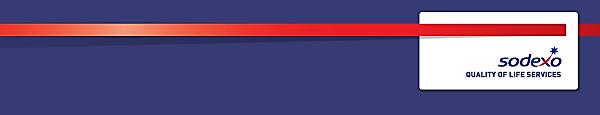 Function:Function:Government & AgenciesGovernment & AgenciesGeneric Job:  Generic Job:  SupervisorSupervisorPosition:  Position:  FOH Supervisor FOH Supervisor Job holder:Job holder:Date (in job since):Date (in job since):Immediate manager 
(N+1 Job title and name):Immediate manager 
(N+1 Job title and name):Catering ManagerCatering ManagerAdditional reporting line to:Additional reporting line to:Position location:Position location:Worthy DownWorthy Down1.  Purpose of the job1.  Purpose of the job1.  Purpose of the job1.  Purpose of the jobTo supervise all services within the Mess operational business areaTo support the manager to ensure standards of service detailed in the service level agreement, KPIs and within the schedules of the contractual terms and conditions are achieved, maintained and developed for assigned operational business areaTo supervise all aspects of performance of an assigned group of direct reportsTo maintain the dining, delivery service, meeting MOD and company requirements to the highest standards, both for daily requirements and functions and delivering functions to the required sites in a timely mannerTo supervise all services within the Mess operational business areaTo support the manager to ensure standards of service detailed in the service level agreement, KPIs and within the schedules of the contractual terms and conditions are achieved, maintained and developed for assigned operational business areaTo supervise all aspects of performance of an assigned group of direct reportsTo maintain the dining, delivery service, meeting MOD and company requirements to the highest standards, both for daily requirements and functions and delivering functions to the required sites in a timely mannerTo supervise all services within the Mess operational business areaTo support the manager to ensure standards of service detailed in the service level agreement, KPIs and within the schedules of the contractual terms and conditions are achieved, maintained and developed for assigned operational business areaTo supervise all aspects of performance of an assigned group of direct reportsTo maintain the dining, delivery service, meeting MOD and company requirements to the highest standards, both for daily requirements and functions and delivering functions to the required sites in a timely mannerTo supervise all services within the Mess operational business areaTo support the manager to ensure standards of service detailed in the service level agreement, KPIs and within the schedules of the contractual terms and conditions are achieved, maintained and developed for assigned operational business areaTo supervise all aspects of performance of an assigned group of direct reportsTo maintain the dining, delivery service, meeting MOD and company requirements to the highest standards, both for daily requirements and functions and delivering functions to the required sites in a timely manner2. 	Dimensions2. 	Dimensions2. 	Dimensions2. 	DimensionsN/A3. 	Organisation chart 4. Context Comply with all Sodexo company policies/procedures Comply with all legislative requirements including Liquor licensing lawsAdhere to any local client site rules and regulationsRole model safe behaviour Unsociable hours in line with business requirements maybe required Flexibility on work schedule and location maybe required5.  Main assignments To continue to develop one’s own skills and knowledge within the position, including any required training coursesTo maintain excellent client/customer relationshipsTo attend team briefs, huddles and meetings as requiredTo attend your performance development review to discuss job standards and agree development activities To maintain a clean and tidy work area at all timesTo maintain high levels of personal hygiene and wear the appropriate uniform and PPE as required To care for all available resources including equipment, materials and supplies as directedTo report any near miss occurrences, accidents or faulty equipment to managementTo ensure effective communication with line manager, team, customer and client organisationTo maintain all areas of responsibility to the set service standards and in line with applicable service offerTo supervise the team fairly and drive engagement To be responsible for the handling and security of all cash, stock and equipment within the department Maintain the cleanliness of the dining room and associated areas including the delivery transport by completing all tasks allocated on the cleaning scheduleTo assist with refreshment services and functions within other units when requiredTo assist in function preparationTo ensure the correct use, storage, and control of machinery, equipment, cleaning materials and chemicals, ensuring that safe systems of work are followed at all timesImmediate reporting of any defects to your line managerEnsure that regular processes to include changing barrels, pipe cleaning, stocking up, etc. are carried out effectivelyFollow order monitoring procedures in place to ensure replacement orders are made promptlyTo check in deliveries in line with procedures and notify line manager of any discrepancies/problems identified immediatelyTo prepare and serve drinks behind the bar Including carrying out cellar dutiesTo supervise the catering delivery in the Mess including food preparation, cooking and presentation, storage and disposal of food and monitoring practices to ensure that company and legislative requirements are metADD ANY SITE SPECIF REQUIREMENTSTo carry out any other reasonable tasks and/or instructions as directed by management6.  Accountabilities Pass all internal and external auditsControl waste in line with targets
Leadership and peopleThe role holder will role model the company values and ensure they are reinforced at every opportunity. The role holder will support their line manager to drive employee engagement and team performance. This will include effective communication and the application of Sodexo HR policies and procedures as directed by their line managerRisk, governance and complianceThe role holder will ensure that these processes are fully applied, complied with and adhered to within their assigned operational business area. Where applicable cash and stock company procedural compliance is a requirement. Financial managementThe role holder is required to contribute to the financial performance of their business area. This is achieved through effective control of all equipment and supplies as well as payroll.Relationship management client and teamThe role holder is responsible developing and maintaining good business relationships with clients and customers. The role holder must seek to resolve any concerns or complaints raised and escalate to their line manager as appropriate.Operational managementThe role holder will be responsible for overseeing their assigned operational business area and managing compliance with legal, regulatory and company requirements including the quality management system (QMS). Service excellenceThe role holder will be responsible for driving all aspects of service excellence across their operational business area including brand integrity, quality, compliance, Sodexo’s corporate social responsibility and service standards. The role holder will ensure that work is appropriately recognised.Continuous developmentThe role holder should look for improvements and efficiencies at every opportunity to increase sales and/or reduce costs. These should be reviewed with their line manager to establish feasibility and create a plan of action.7.  Person specification Essential:Previous experience of working in catering/mess operational roleMust be able to demonstrate effective verbal and written communication Able to work on own initiative within a team environmentAble to demonstrate attention to detail and adherence to standards Clean Driving LicenceDesirable:Experience of working within military environment Previous experience of effectively supervising a teamLeadership skills and knowledgeKnowledge/qualification in Health & Safety and Food SafetyAble to demonstrate working knowledge of MS Office (Word, Excel and Outlook)Analyse problems analytically, develop opportunities and implement innovative solutions 8.  Competencies – Indicate which of the Sodexo core competencies and any professional competencies that the role requiresN/A – this section is for management job descriptions only9.  Management Approval – To be completed by document owner10.  Sign off